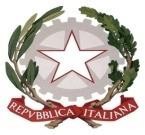 ISTITUTO DI ISTRUZIONE SUPERIORE STATALE“ROSINA SALVO“ - TRAPANISede: Via Marinella, 1 – 91100 TRAPANI – Tel 0923 22386E-mail (PEC): tpis031005@pec.istruzione.it – E-mail (PEO): tpis031005@istruzione.itCodice meccanografico: TPIS031005 – C.F. 93072110815 – Codice univoco: UFV6LD - sito internet www.rosinasalvo.edu.itLiceo Statale “Rosina Salvo”	Liceo Artistico Statale “M.Buonarroti”Via Marinella, 1- 91100 Trapani	Via del Melograno, 1 – 91100 TRAPANITel. Fax 0923 22386	Tel. Fax 0923 826248Codice Meccanografico: TPPM03101L	Codice Meccanografico: TPSL03101CTrapani, 28/08/2023                                                   CIRCOLARE n° 5AI DOCENTI AI CANDIDATIOggetto: Integrazione commissione Esami integrativi e di idoneità a.s. 2023-2024IL DIRIGENTE SCOLASTICOVISTE le richieste di esami integrativi, VISTO l’organico dei docenti in servizioNOMINAAd integrazione della commissione individuata in data 27/07/2023, per la disciplina Spagnolo, la seguente docente:Dette commissioni si riuniranno per gli adempimenti preliminari il giorno 01/09/2023 alle ore 9.30 ,presso la sede centrale, per procedere all’esame dei fascicoli dei candidati, per redigere il calendario d’esame e per stabilire la tipologia della prova d’esame.Gli esami si svolgeranno in presenza, i giorni 5 e 6 settembre 2023 dalle ore 8,30 presso la sede centrale e prevederanno essenzialmente un colloquio orale e la possibilità di svolgimento di eventuali esercizi in forma scritta.Si precisa tuttavia che, per le discipline d’indirizzo relative al Liceo Artistico, la segreteria alunni comunicherà ai candidati la necessità di effettuare preventivamente e di presentare in fase di colloquio, eventuali elaborati.La commissione avrà cura di pubblicare il calendario di convocazione agli esami entro il giorno 04/09/2023.Il DIRIGENTE SCOLASTICO*F.to Prof.ssa Giuseppina Messina*Firma autografa sostituita a mezzo stampa ai sensi dell’art.3 del D.Lgs n. 39/1993COMMISSIONE LICEO DELLE SCIENZE UMANE, LES, LINGUISTICODISCIPLINADOCENTECOMMISSIONE LICEO DELLE SCIENZE UMANE, LES, LINGUISTICOSpagnoloProf.ssa Giacomazzi A.